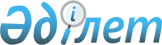 Бородулиха аудандық мәслихатының 2018 жылғы 28 желтоқсандағы № 32-3-VI "2019-2021 жылдарға арналған Бородулиха ауданының Бородулиха ауылдық округінің бюджеті туралы" шешіміне өзгерістер енгізу туралыШығыс Қазақстан облысы Бородулиха аудандық мәслихатының 2019 жылғы 9 сәуірдегі № 37-3-VI шешімі. Шығыс Қазақстан облысының Әділет департаментінде 2019 жылғы 11 сәуірде № 5847 болып тіркелді
      РҚАО-ның ескертпесі.

      Құжаттың мәтінінде түпнұсқаның пунктуациясы мен орфографиясы сақталған.
      Қазақстан Республикасының 2008 жылғы 4 желтоқсандағы Бюджет кодексінің 104–бабының 5–тармағына, 109-1–бабының 4–тармағына, Қазақстан Республикасының 2001 жылғы 23 қаңтардағы "Қазақстан Республикасындағы жергілікті мемлекеттік басқару және өзін-өзі басқару туралы" Заңының 6–бабы 1–тармағының 1) тармақшасына, Бородулиха аудандық мәслихатының 2019 жылғы 19 наурыздағы № 36-6-VI "Бородулиха аудандық мәслихатының 2018 жылғы 21 желтоқсандағы № 31-2-VI "2019-2021 жылдарға арналған аудандық бюджет туралы" шешіміне өзгерістер енгізу туралы" (нормативтік құқықтық актілерді мемлекеттік тіркеу Тізілімінде 5800 нөмірімен тіркелген) шешіміне сәйкес, Бородулиха аудандық мәслихаты ШЕШІМ ҚАБЫЛДАДЫ:
      1. Бородулиха аудандық мәслихатының 2018 жылғы 28 желтоқсандағы № 32-3-VI "2019-2021 жылдарға арналған Бородулиха ауданының Бородулиха ауылдық округінің бюджеті туралы" (нормативтік құқықтық актілерді мемлекеттік тіркеу Тізілімінде 5-8-194 нөмірімен тіркелген, Қазақстан Республикасы нормативтік құқықтық актілерінің электрондық түрдегі Эталондық бақылау банкінде 2019 жылғы 22 қаңтарда, "Пульс района", "Аудан тынысы" аудандық газеттерінде 2019 жылғы 25 қаңтарда жарияланған) шешіміне мынадай өзгерістер енгізілсін:
      1- тармақ мынадай редакцияда жазылсын:
      "1. 2019-2021 жылдарға арналған Бородулиха ауылдық округінің бюджеті тиісінше 1, 2, 3– қосымшаларға сәйкес, соның ішінде 2019 жылға арналған мыңадай көлемдерде бекітілсін:
      1) кірістер – 240578 мың теңге, соның ішінде:
      салықтық түсімдер – 48903 мың теңге;
      салықтық емес түсімдер – 0 теңге;
      трансферттер түсімі – 191675 мың теңге;
      2) шығындар – 241062,4 мың теңге;
      3) таза бюджеттік кредиттеу – 0 теңге; 
      4) қаржы активтерімен операциялар бойынша сальдо – 0 теңге;
      5) бюджет тапшылығы (профициті) – -484,4 мың теңге;
      6) бюджет тапшылығын қаржыландыру (профицитін пайдалану) – 484,4 мың теңге,соның ішінде:
      бюджет қаражатының пайдаланылатын қалдықтары– 484,4 мың теңге.";
      4-тармақ мынадай редакцияда жазылсын:
      "4. 2019 жылға арналған Бородулиха ауылдық округінің бюджетіне облыстық бюджеттен ағымдағы нысаналы трансферттер 110000 мың теңге сомасында ескерілсін.";
      осы шешімнің қосымшасына сәйкес аталған шешімнің 1- қосымшасы жаңа редакцияда жазылсын.
      2. Осы шешім 2019 жылғы 1 қаңтардан бастап қолданысқа енгізіледі. 2019 жылға арналған Бородулиха ауылдық округінің бюджеті
					© 2012. Қазақстан Республикасы Әділет министрлігінің «Қазақстан Республикасының Заңнама және құқықтық ақпарат институты» ШЖҚ РМК
				
      Сессия төрағасы

А. Әубәкіров

      Аудандық мәслихаттың хатшысы

У. Майжанов
Бородулиха 
аудандық мәслихатының 
2019 жылғы 9 сәуірдегі 
№ 37-3-VI шешіміне қосымшаБородулиха 
аудандық мәслихатының 
2018 жылғы 28 желтоқсандағы 
№ 32-3-VI шешіміне 1-қосымша
Санаты
Санаты
Санаты
Санаты
Сома (мың теңге)
Сыныбы
Сыныбы
Сыныбы
Сома (мың теңге)
Ішкі сыныбы
Ішкі сыныбы
Сома (мың теңге)
Кiрiстер атауы
Сома (мың теңге)
I.КІРІСТЕР
240578
1
Салықтық түсiмдер
48903
2
Салықтық емес түсімдер
0
01
Табыс салығы
24720
2
Жеке табыссалығы
24720
04
Меншікке салынатын салықтар
24183
1
Мүлiкке салынатын салықтар
253
3
Жер салығы
792
4
Көлiк құралдарына салынатын салық
23138
 4
Трансферттердің түсімдері 
191675
02
Мемлекеттiк басқарудың жоғары тұрған органдарынан түсетiн трансферттер
191675
3
Аудандардың (облыстық маңызы бар қаланың) бюджетінен трансферттер
191675
Функционалдық топ
Функционалдық топ
Функционалдық топ
Функционалдық топ
Функционалдық топ
Сома (мың теңге)
Кіші функция
Кіші функция
Кіші функция
Кіші функция
Сома (мың теңге)
Бюджеттік бағдарламалардың әкімшісі
Бюджеттік бағдарламалардың әкімшісі
Бюджеттік бағдарламалардың әкімшісі
Сома (мың теңге)
Бағдарлама
Бағдарлама
Сома (мың теңге)
Атауы
Сома (мың теңге)
II. ШЫҒЫНДАР
241062,4
01
Жалпы сипаттағы мемлекеттiк қызметтер
22343,4
1
Мемлекеттi басқарудың жалпы функцияларын орындайтын өкiлдi, атқарушы және басқа органдар
22343,4
124
Аудандықмаңызы бар қала, ауыл, кент, ауылдық округ әкімінің аппараты
22343,4
001
Аудандық маңызы бар қала, ауыл, кент, ауылдық округ әкімініңқызметінқамтамасызетужөніндегіқызметтер
22434,4
04
Бiлiм беру
78200
1
Мектепке дейiнгi тәрбие және оқыту
78200
124
Аудандық маңызы бар қала, ауыл, кент, ауылдық округ әкімінің аппараты
78200
004
Мектепке дейінгі тәрбиелеу және оқыту және мектепке дейінгі тәрбиелеу және оқыту ұйымдарында медициналық қызмет көрсетуді ұйымдастыру
78200
06
Әлеуметтiк көмек және әлеуметтiк қамсыздандыру
1590
9
Әлеуметтiк көмек және әлеуметтiк қамтамасыз ету салаларындағы өзге де қызметтер 
1590
124
Аудандық маңызы бар қала, ауыл, кент, ауылдық округ әкімінің аппараты
1590
026
Жергілікті деңгейде халықты жұмыспен қамтуды қамтамасыз ету
1590
 07
Тұрғынүй-коммуналдық шаруашылық
130690
3
Елді-мекендердікөркейту
130690
124
Аудандық маңызы бар қала, ауыл, кент, ауылдық округ әкімінің аппараты
130690
008
Елді мекендердегі көшелерді жарықтандыру 
5725
009
Елді мекендердің санитариясын қамтамасыз ету
5965
011
Елді мекендерді абаттандыру мен көгалдандыру
119000
12
Көлiк және коммуникация
8239
1
Автомобиль көлiгi
8239
124
Аудандық маңызы бар қала, ауыл, кент, ауылдық округ әкімінің аппараты
8239
013
Аудандық маңызы бар қалаларда, ауылдарда, кенттерде, ауылдық округтерде автомобиль жолдарының жұмыс істеуін қамтамасыз ету
8239
ІІІ. Таза бюджеттік кредит беру
0
IV. Қаржы активтерімен жасалатын операциялар бойынша сальдо
0
Қаржы активтерін сатып алу
0
Мемлекеттiң қаржы активтерiн сатудан түсетiн түсiмдер 
0
V. Бюджет тапшылығы (профицит)
-484,4
VI. Бюджет тапшылығын қаржыландыру (профициттi пайдалану)
484,4
8
Бюджет қаражатының пайдаланылатын қалдықтары
484,4
01
Бюджет қаражаты қалдықтары
484,4
1
Бюджет қаражатының бос қалдықтары
484,4